Quiz 1.4Επιτρεπόμενες προσπάθειες: 3Αυτό το κουίζ θα κλείσει στις Τετάρτη, 19 Φεβρουάριος 2020, 6:00 πμ.Μέθοδος βαθμολόγησης: Ο υψηλότερος βαθμός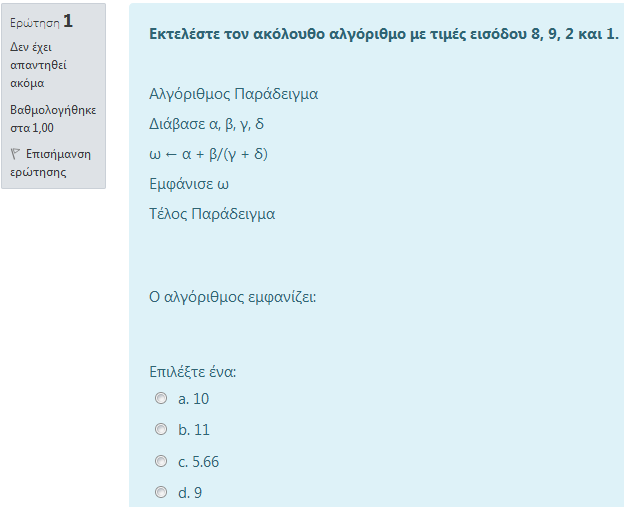 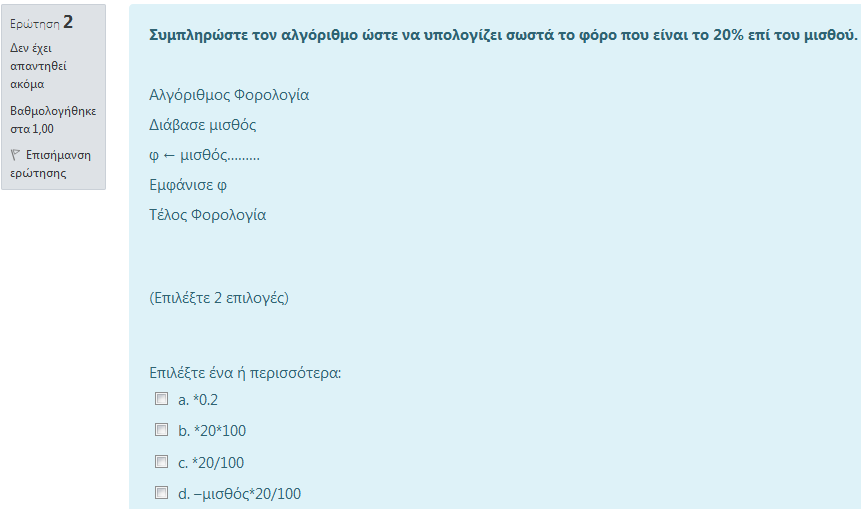 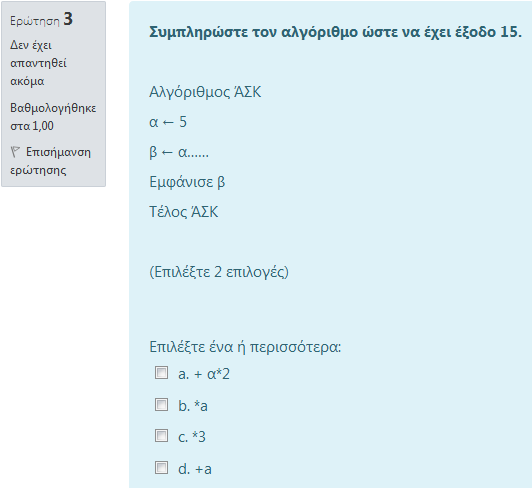 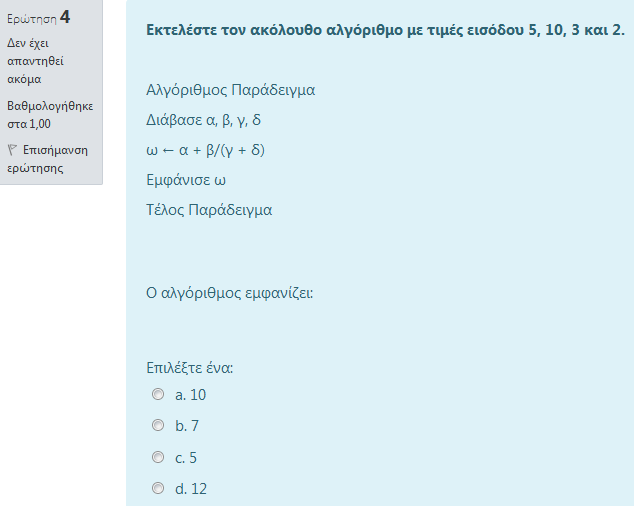 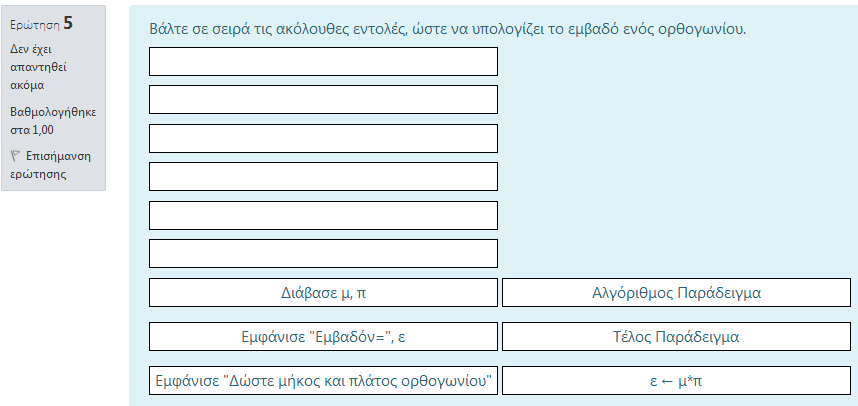 